Papy chien fait la sieste au soleil.« Wouf ! Wouf ! » dit Bob.« C’est toi qui a mangé mon petit déjeuner ?- Je n’ai plus l’âge d’aller chiper le petit déjeuner des autres, soupire Papy chien.- Grrr ! gronde Bob. Si j’attrape mon voleur, je l’aplatis et je l’écrabouille ! »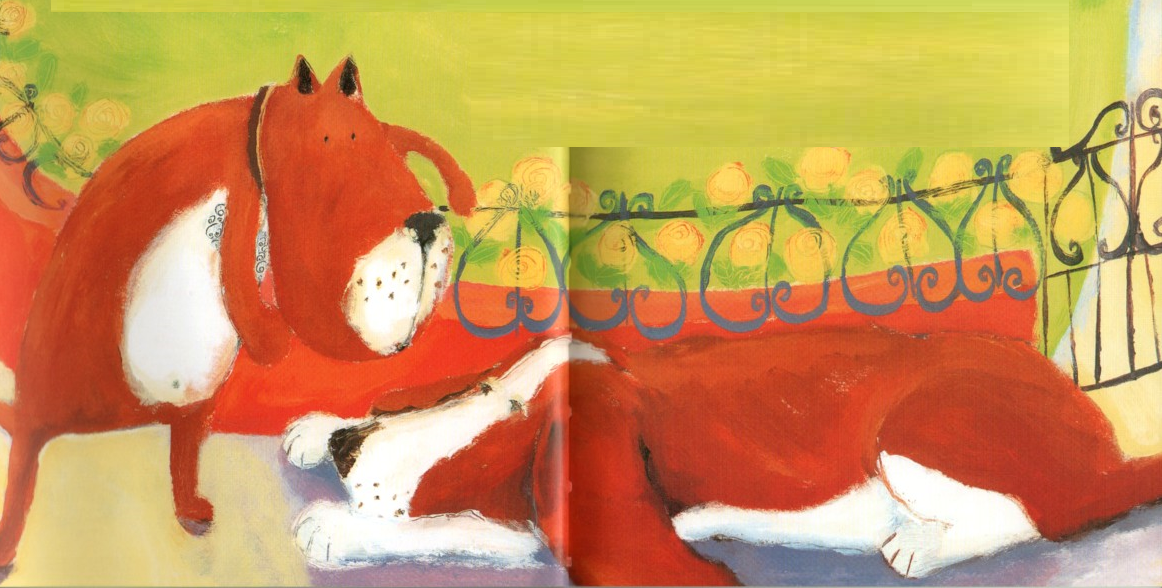 Et il s’en va d’un pas furieux.